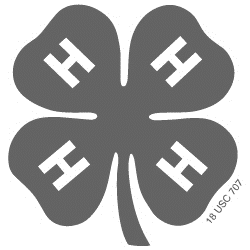 Mendocino County 4-H Leaders’ Council
AGENDA
Saturday September 30,2017
9:00 AM 
Mendocino County 4-H Office, 890 North Bush St., UkiahOfficers: President: Vacant; Vice President: Jami Vallejo (U); Secretary: Devon Jones (U); Treasurer: Barbara Nordin-Elmer (PV); Member at large: Leigh Hunt (U).Call to orderFlag Salute and 4-H Pledge: lead by youth members (if present)IntroductionsApproval of minutes from July 15, 2017 council meetingReports by 4-H Youth: Wreaths Across America (U) and (RV/C)Treasurer’s Report: Through August 2017
a.  Approval or amendmentsCouncil budget 2017-18:  Need to address fingerprint charges. Expense for council or club?Council fundraiser promotion or new ideas Generator purchase update from Linda EdgingtonStaff Report: Linda EdgingtonConference call capabilities for meetings: No More Ready Talk only ZoomNational 4-H Week: First Week of OctoberPromotional activities at librariesWindow decoration contestNational Science Experiment Day: October 4, 2017Committee and Other ReportsGovernance CommitteeFinal bylaws attached with changes made from July 15, 2017 Council meetingCounty 4-H policy update: Committee working on draft to present at future council meetingIncentives and Recognition (I and R) CommitteeFriends of 4-H Plaques: Barbara Nordin-Elmer to review costsProficiencies: Volunteers needed to help updateRecord Books: County Judging Date: October 12th at 6 PM in UkiahCamp Steering Committee: 2017 camp reportCamp recap meeting September 27th State camp committee report: Tascha Whetzel MCJLAC Report (if applicable)Fair ReportsRedwood Empire Fair County Fair in BoonvilleOld BusinessAppointment of Council Officer VacanciesJami Vallejo (U): Willing to fill vacancy for President
Leigh Hunt (U): Willing to move to Vice President from current member at large
Member at large: nominations/volunteers to fill vacancy                b.  Other old business X.             New Business
                 a. Mendocino County 4-H Events                        i. Extravaganza: Set date and club host for 2018
                                   a. Stills
                                   b. Food 
                                   c. Fashion review
                       ii.  Presentation Days
                        a. Set date and club host for 2018 county presentation day
                        b. If there is a desire for a presentation day workshop, volunteers are needed
                        c. Area presentation day will be in Del Norte County
                       iii. Color Me Green Fun Run
                       a. Long Valley 4-H to host in 2018
                       b. How to better promote and increase attendance?
                       iv. Winter social: Is there interest and if so, which club is willing to hostb. Other new businessX.           4-H Club Reports
                  a. Anderson Valley
                  b.  Fort Bragg
                  c. Long Valley 
                  d. Mendocino Spartan’s
                  e. Potter Valley
                  f. Redwood Valley/Calpella
                  g. Round Valley
                  h. Ukiah
                  i. Willits
                  j. HoplandXI.         Meeting Dates                 a. 2017-18 County Council: January, April, July, October 2018 (Dates TBD)
                 b. 2017-18 Council Exec.: 2nd Wednesday of the month before council meeting    
                 c. I and R: Third Tuesday of the month at 6:00 PM at county 4-H office, Ukiah
                 d. MCJLAC: 2017-18 TBDXII.  Motion to adjourn      